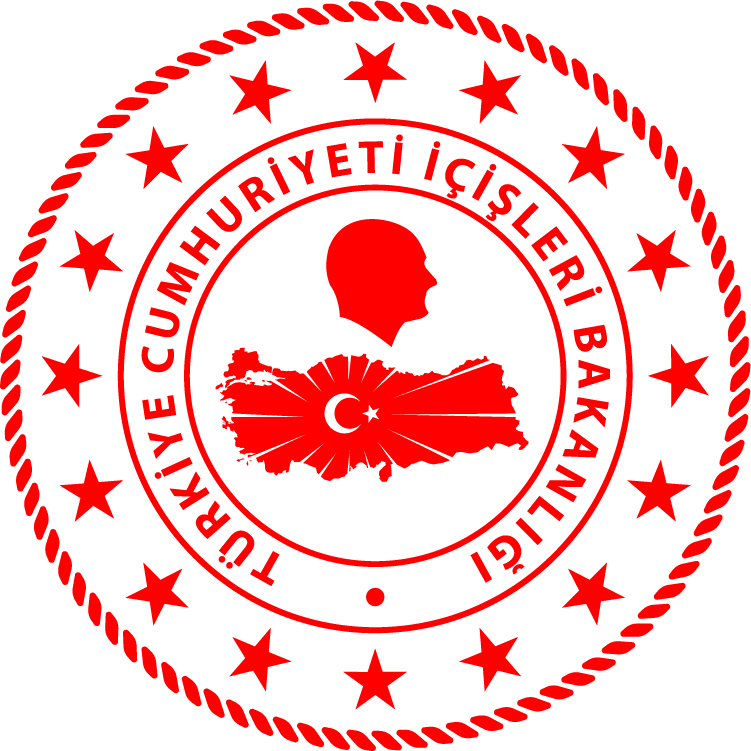 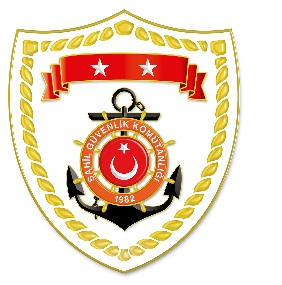 SG Ege Deniz Bölge Komutanlığı*Paylaşılan veriler deniz yoluyla yapılan düzensiz göç olayları esnasında tutulan kayıtları içermektedir. Genel istatistiki verilere goc.gov.tr/duzensiz-goc-istatistikler linkinden ulaşılabilir.S.NoTARİHMEVKİ VE SAATDÜZENSİZ GÖÇ VASITASIYAKALANAN TOPLAM DÜZENSİZ GÖÇMEN KAÇAKÇISI/ŞÜPHELİYAKALANANTOPLAM ŞAHIS SAYISIBEYANLARINA GÖRE YAKALANAN
 DÜZENSİZ GÖÇMEN/ŞAHIS UYRUKLARI118 Nisan 2024İZMİR/Karaburun07.15Lastik Bot-4536 Sudan, 6 Yemen, 2 Etiyopya, 1 Somali (3’ü Çocuk)218 Nisan 2024ÇANAKKALE/Ayvacık22.20Lastik Bot-2928 Afganistan, 1 İran (8’i Çocuk)